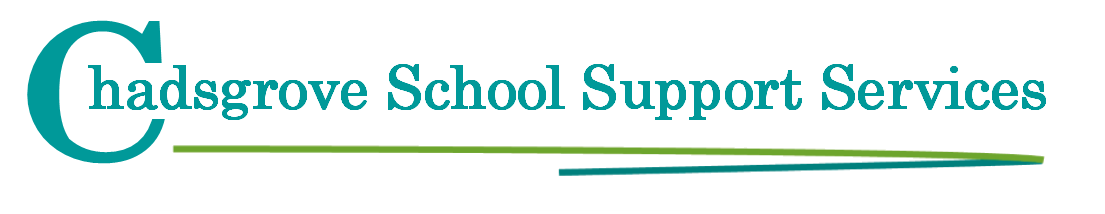 School/settingAddressPostcodePostcodeTelephoneNamed contactService package required (select one):□ Inclusion audit   □ EYFS practice, provision and advice□ Ofsted readinessService package required (select one):□ Inclusion audit   □ EYFS practice, provision and advice□ Ofsted readinessService package required (select one):□ Inclusion audit   □ EYFS practice, provision and advice□ Ofsted readinessService package required (select one):□ Inclusion audit   □ EYFS practice, provision and advice□ Ofsted readinessService package required (select one):□ Inclusion audit   □ EYFS practice, provision and advice□ Ofsted readinessService package required (select one):□ Inclusion audit   □ EYFS practice, provision and advice□ Ofsted readinessService package required (select one):□ Inclusion audit   □ EYFS practice, provision and advice□ Ofsted readinessSpecific areas of support required:Specific areas of support required:Specific areas of support required:Specific areas of support required:Specific areas of support required:Specific areas of support required:Specific areas of support required:Signature of person commissioning support:Signature of person commissioning support:Signature of person commissioning support:Position:Position:Position:Position:Name (in capitals):Name (in capitals):Name (in capitals):Date: Date: Date: Date: We regret that we cannot accept typed signatures. Digital signatures or scanned electronic copies are suitable.We regret that we cannot accept typed signatures. Digital signatures or scanned electronic copies are suitable.We regret that we cannot accept typed signatures. Digital signatures or scanned electronic copies are suitable.We regret that we cannot accept typed signatures. Digital signatures or scanned electronic copies are suitable.We regret that we cannot accept typed signatures. Digital signatures or scanned electronic copies are suitable.We regret that we cannot accept typed signatures. Digital signatures or scanned electronic copies are suitable.We regret that we cannot accept typed signatures. Digital signatures or scanned electronic copies are suitable.Please return completed referral forms to:schoolsupportservices@chadsgrove.worcs.sch.ukPlease return completed referral forms to:schoolsupportservices@chadsgrove.worcs.sch.ukPlease return completed referral forms to:schoolsupportservices@chadsgrove.worcs.sch.ukPlease return completed referral forms to:schoolsupportservices@chadsgrove.worcs.sch.ukPlease return completed referral forms to:schoolsupportservices@chadsgrove.worcs.sch.ukPlease return completed referral forms to:schoolsupportservices@chadsgrove.worcs.sch.ukPlease return completed referral forms to:schoolsupportservices@chadsgrove.worcs.sch.ukChadsgrove School Support ServicesMeadow RoadCatshill, BromsgroveWorcestershire, B61 0JLTel: 01527 871511 (option 2)Email:  schoolsupportservices@chadsgrove.worcs.sch.ukWebsite:  https://www.chadsgroveschool.org.uk   @chadsupportteam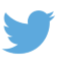 Chadsgrove School Support ServicesMeadow RoadCatshill, BromsgroveWorcestershire, B61 0JLTel: 01527 871511 (option 2)Email:  schoolsupportservices@chadsgrove.worcs.sch.ukWebsite:  https://www.chadsgroveschool.org.uk   @chadsupportteamChadsgrove School Support ServicesMeadow RoadCatshill, BromsgroveWorcestershire, B61 0JLTel: 01527 871511 (option 2)Email:  schoolsupportservices@chadsgrove.worcs.sch.ukWebsite:  https://www.chadsgroveschool.org.uk   @chadsupportteamChadsgrove School Support ServicesMeadow RoadCatshill, BromsgroveWorcestershire, B61 0JLTel: 01527 871511 (option 2)Email:  schoolsupportservices@chadsgrove.worcs.sch.ukWebsite:  https://www.chadsgroveschool.org.uk   @chadsupportteamChadsgrove School Support ServicesMeadow RoadCatshill, BromsgroveWorcestershire, B61 0JLTel: 01527 871511 (option 2)Email:  schoolsupportservices@chadsgrove.worcs.sch.ukWebsite:  https://www.chadsgroveschool.org.uk   @chadsupportteamChadsgrove School Support ServicesMeadow RoadCatshill, BromsgroveWorcestershire, B61 0JLTel: 01527 871511 (option 2)Email:  schoolsupportservices@chadsgrove.worcs.sch.ukWebsite:  https://www.chadsgroveschool.org.uk   @chadsupportteamChadsgrove School Support ServicesMeadow RoadCatshill, BromsgroveWorcestershire, B61 0JLTel: 01527 871511 (option 2)Email:  schoolsupportservices@chadsgrove.worcs.sch.ukWebsite:  https://www.chadsgroveschool.org.uk   @chadsupportteam